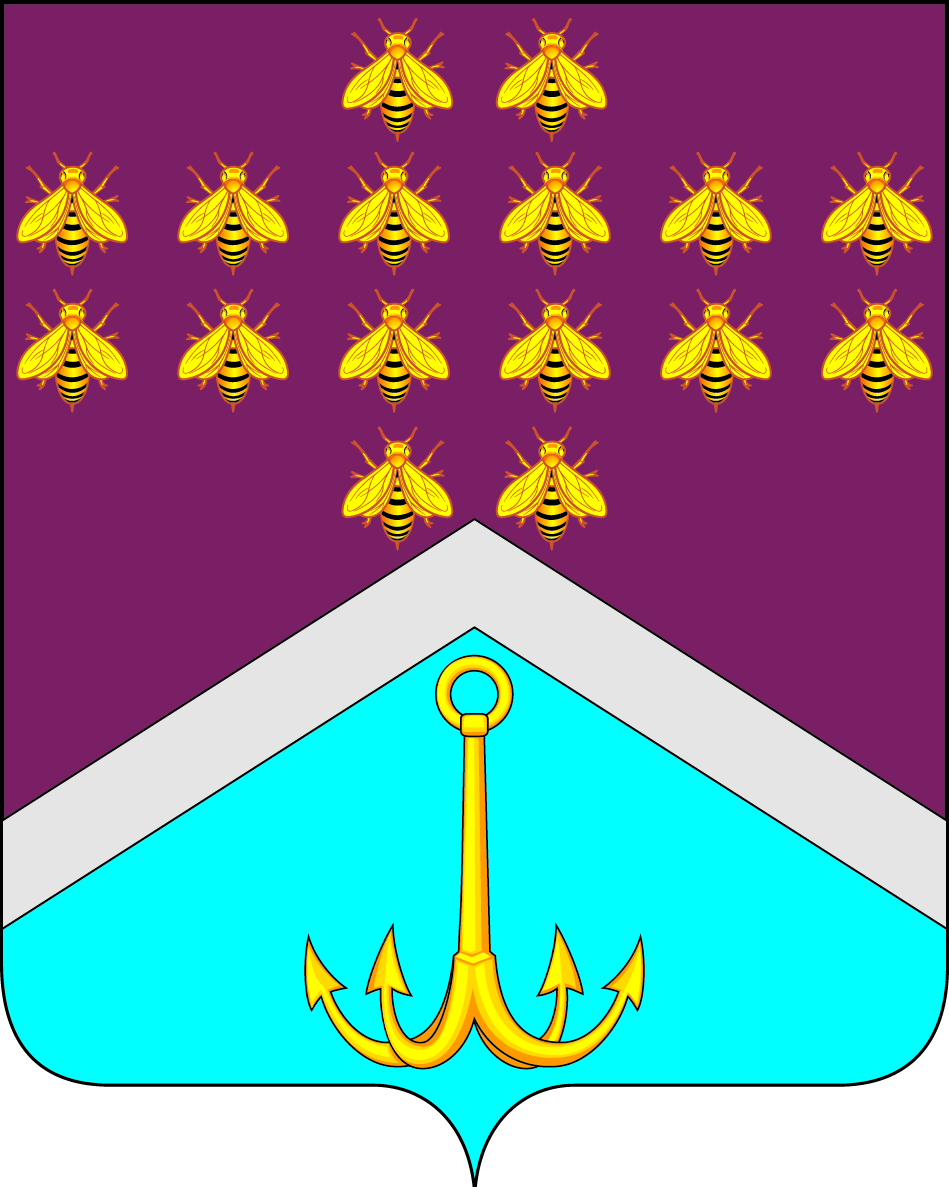 СОВЕТ НАРОДНЫХ ДЕПУТАТОВМОНАСТЫРЩИНСКОГО  СЕЛЬСКОГО ПОСЕЛЕНИЯБОГУЧАРСКОГО МУНИЦИПАЛЬНОГО РАЙОНАВОРОНЕЖСКОЙ ОБЛАСТИРЕШЕНИЕот «16» мая 2019 года № 282         с. МонастырщинаО внесении изменений в решение Совета народных депутатов Монастырщинского  сельского поселения Богучарского муниципального района от  	29.04.2015 № 248 «Об утверждении Положений о пенсионном обеспечении выборного должностного лица местного самоуправления, осуществляющего свои полномочия на постоянной основе, муниципальных служащих органов местного самоуправления Монастырщинского  сельского поселения Богучарского муниципального района  Воронежской области»В соответствии с Федеральными законами от 06.10.2003 № 1Э1-ФЗ «Об общих принципах организации местного самоуправления в Российской Федерации», от 02.03.2007 № 25-ФЗ «О муниципальной службе в Российской Федерации», законами Воронежской области от 05.06.2006 № 42-03 «О пенсиях за выслугу лет лицам, замещающим должности государственной гражданской службы Воронежской области», от 28.12.2007 № 175-03 «О муниципальной службе в Воронежской области», от 23.12.2008 № 139-03 «О гарантиях осуществления полномочий депутата, члена выборного органа местного самоуправления, выборного должностного лица местного самоуправления муниципальных образований Воронежской области», постановлением правительства Воронежской области от 14.04.2015 № 277 «О порядке назначения и выплаты пенсии за выслугу лет и доплаты к страховой пенсии по старости (инвалидности)», от 02.03.2015 № 27-03 «О внесении изменений в отдельные законодательные акты Воронежской области», Совет народных депутатов Монастырщинского сельского поселения Богучарского муниципального района Воронежской области решил:1. Внести следующие изменения в решение Совета народных депутатовМонастырщинского  сельского поселения от 29.04.2015 № 	 «Об утвержденииПоложений о пенсионном обеспечении выборного должностного лица местного самоуправления, осуществляющего свои полномочия на постоянной основе,муниципальных служащих органов местного самоуправления Монастырщинскогосельского поселения Богучарского муниципального района Воронежской области»:1.1. Признать утратившим силу пункт 5.2. статьи 5 приложения к решению «Положение о пенсионном обеспечении выборного должностного лица местного самоуправления Монастырщинского   сельского поселения Богучарскогомуниципального района Воронежской области, осуществляющего свои полномочия на постоянной основе».Решение вступает в силу после обнародования и распространяет своё действие на правоотношения, возникшие с 01.02.2019 года.        3. Контроль за исполнением настоящего решения возложить на главу Монастырщинского сельского поселения Сывороткина Юрия Николаевича.Глава Монастырщинскогосельского поселения                                                                       Ю.Н.Сывороткин